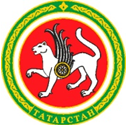 Телефон:(843)211-66-94, факс:(843)211-66-47, E-Mail:ojm@tatar.ru, сайт:http://ojm.tatarstan.ruПриказ                                                     г. Казань                                                 Боерык___.___.20__                                                                                                    №          - одВ целях приведения нормативных правовых актов Государственного комитета Республики Татарстан по биологическим ресурсам в соответствие с Законом Республики Татарстан от 26 января 2023 года № 1-ЗРТ «О внесении изменений в Конституцию Республики Татарстан» п р и к а з ы в а ю:	1. Внести в Положение об Общественном совете при Государственном комитете Республики Татарстан по биологическим ресурсам, утвержденное приказом Государственного комитета Республики Татарстан по биологическим ресурсам от 16.11.2017 № 174-од, следующее изменение:в пункте 1.4 слова «Президента Республики Татарстан» заменить словами «Раиса Республики Татарстан».2.  Контроль за исполнением настоящего приказа оставляю за собой.3. Установить, что настоящий приказ вступает в силу со дня его официального опубликования.Председатель				  		  	                              Ф.С. БатковО внесении изменения в   Положение об Общественном совете при Государственном комитете Республики Татарстан по биологическим ресурсам, утвержденное приказом Государственного комитета Республики Татарстан по биологическим ресурсам от 16.11.2017 № 174-од 